https://www.uvzsr.sk/index.php?option=com_content&view=frontpage&Itemid=1Informácia k novele vyhlášky ÚVZ SR (reštaurácie-3. január 2022) 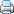 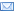 Tlačové správy Štvrtok, 23. december 2021 13:38 Štvrtok, 23. december 2021 13:38 V nadväznosti na rozhodnutie vlády SR sa s účinnosťou od 3. januára 2022 rozširuje možnosť poskytovania služieb prevádzok verejného stravovania. Budú sa môcť otvoriť aj pre konzumáciu na mieste, a to len pre osoby v režime OP.Podmienky pre prevádzky:maximálna obsadenosť 50 % kapacity zariadeniakonzumáciu pokrmov alebo nápojov umožniť výlučne posediačky, s cieľom zabezpečiť kontrolovaný rozostup osôb,obsadenie jedného stolu najviac 4 osoby alebo osoby z jednej domácnosti,zabezpečiť odstup 2 metre medzi stolmi
Prevádzky môžu v režime základ naďalej fungovať prostredníctvom výdaja jedál a nápojov zabalených na odber so sebou.Maximálna kapacita 50 % sa netýka závodných, školských a podobných jedální.Účinnosť zmien je od 3. januára 2022.
Novelu vyhlášky nájdete tu:V nadväznosti na rozhodnutie vlády SR sa s účinnosťou od 3. januára 2022 rozširuje možnosť poskytovania služieb prevádzok verejného stravovania. Budú sa môcť otvoriť aj pre konzumáciu na mieste, a to len pre osoby v režime OP.Podmienky pre prevádzky:maximálna obsadenosť 50 % kapacity zariadeniakonzumáciu pokrmov alebo nápojov umožniť výlučne posediačky, s cieľom zabezpečiť kontrolovaný rozostup osôb,obsadenie jedného stolu najviac 4 osoby alebo osoby z jednej domácnosti,zabezpečiť odstup 2 metre medzi stolmi
Prevádzky môžu v režime základ naďalej fungovať prostredníctvom výdaja jedál a nápojov zabalených na odber so sebou.Maximálna kapacita 50 % sa netýka závodných, školských a podobných jedální.Účinnosť zmien je od 3. januára 2022.
Novelu vyhlášky nájdete tu: